CALL TO ORDERPLEDGE OF ALLEGIANCEROLL CALLAPPROVAL OF COUNCIL MINUTES/COMMITTEE MINUTESRegular City Council Meeting 				07/12/2022Regular City Council Meeting 				07/26/2022Flood Committee Meeting				08/02/2022SCHEDULE MEETINGSREQUEST OF CITIZENS & PUBLIC COMMENT   APPOINTMENTS PROCLAMATIONS STAFF REPORTS CITY COUNCIL COMMENTS MAYOR COMMENTS COMMITTEE RECOMMENDATIONS  	Flood Control Committee- Recommendation to dissolve Flood Control Committee.BID OPENINGS      BID AWARDS  	      PUBLIC HEARINGS  ORDINANCE NO. 1358 (Second Reading) – AN ORDINANCE AMENDING SECTION 12-53 OF THE CITY OF MILES CITY FLOOD CODE WITH RESPECT TO AGRICULTURAL STRUCTURES.ORDINANCE NO. 1359 (Second Reading) - AN ORDINANCE AMENDING SECTION 22-124 OF THE CODE OF ORDINANCES OF THE CITY OF MILES CITY REGARDING U-TURNS IN SCHOOL ZONES.ORDINANCE NO. 1360 (Second Reading) - AN ORDINANCE AMENDING SECTION 22-175 OF THE CODE OF ORDINANCES OF THE CITY OF MILES CITY REGARDING ANGLE PARKING.ORDINANCE NO. 1361 (Second Reading) - AN ORDINANCE ENACTING SECTION 22-152 OF THE CODE OF ORDINANCES OF THE CITY OF MILES CITY WITH RESPECT TO PROHIBITING THE USE OF ELECTRONIC COMMUNICATION DEVICES WHILE DRIVING.      UNFINISHED BUSINESSORDINANCE NO. 1358 (Second Reading) – AN ORDINANCE AMENDING SECTION 12-53 OF THE CITY OF MILES CITY FLOOD CODE WITH RESPECT TO AGRICULTURAL STRUCTURES.ORDINANCE NO. 1359 (Second Reading) - AN ORDINANCE AMENDING SECTION 22-124 OF THE CODE OF ORDINANCES OF THE CITY OF MILES CITY REGARDING U-TURNS IN SCHOOL ZONES.ORDINANCE NO. 1360 (Second Reading) - AN ORDINANCE AMENDING SECTION 22-175 OF THE CODE OF ORDINANCES OF THE CITY OF MILES CITY REGARDING ANGLE PARKING.ORDINANCE NO. 1361 (Second Reading) - AN ORDINANCE ENACTING SECTION 22-152 OF THE CODE OF ORDINANCES OF THE CITY OF MILES CITY WITH RESPECT TO PROHIBITING THE USE OF ELECTRONIC COMMUNICATION DEVICES WHILE DRIVING.      NEW BUSINESS APPROVAL OF JULY CLAIMSRESOLUTION NO. 4468 – A RESOLUTION PURSUANT TO §7-6-4006 OF THE MONTANA CODE ANNOTATED, AUTHORIZING AMENDMENT OF FINAL BUDGET FOR FY 2021-2022 TO INCREASE THE BUDGETED AMOUNT IN VARIOUS FUNDS FOR VARIOUS UNBUDGETED REVENUES AND EXPENDITURES.      ADJOURNMENTPublic comment on any public matter that is not on the agenda of this meeting can be presented under Request of Citizens, provided it is within the jurisdiction of the City to address.  Public comment will be entered into the minutes of this meeting.  The City Council cannot take any action on a matter unless notice of the matter has been made on an agenda and an opportunity for public comment has been allowed on the matter.  Public matter does not include contested cases and other adjudicative proceedings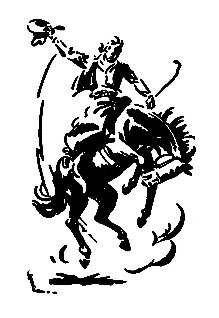 